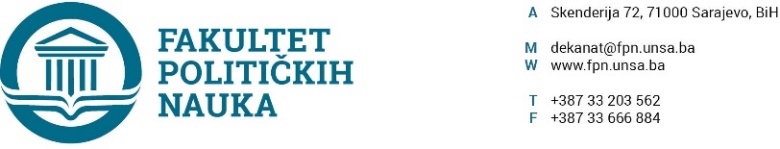 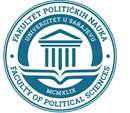 Sarajevo,  10.01.2023. godineDvadesetdruga redovna sjednica Vijeća Fakulteta održana je 10.01.2023. godine, sa početkom u 11:00 h u Sali 12P Fakulteta. Sjednici je prisustvovalo 37 članova Vijeća koji su glasali za predloženi dnevni red i to: Doc.dr. Nina Babić, prof.dr. Sarina Bakić, prof.dr. Bajramović Zlatan, prof.dr. Sanela Bašić, prof.dr. Haris Cerić, doc.dr. Čustović Enita, prof.dr. Ćurak Nerzuk, prof.dr. Merima Čamo, prof.dr. Emirhafizović Mirza, v.asst. Anida Dudić – Sijamija, prof.dr. Elvis Fejzić,  doc.dr. Forić Samir, prof.dr. Damir Kapidžić, prof.dr. Suad Kurtćehajić, prof.dr. Lisica Darvin, prof.dr. Mujkić Asim, prof.dr. Mujagić Nermina, prof.dr. Miković Borjana, doc.dr. Amer Osmić, doc.dr. Irena Praskač – Salčin, prof.dr. Repovac Nikšić Valida, prof.dr. Elmir Sadiković,  prof. dr. Zarije Seizović, prof. dr. Mirza Smajić, prof.dr. Ehlimana Spahić, prof.dr. Amila Šljivo - Grbo,  prof.dr. Dževad Termiz, prof.dr. Turčalo Sead, prof.dr. Turčilo Lejla, v.asst dr. Anida Dudić-Sijamija, v.asst Veldin Kadić, v.asst Sušić Osman, asst. Amina Vatreš, asst Selma Alispahić, i predstavnici studenata Inela Subašić i Belmin Delić.Opravdano odsutni: prof.dr.Mustafa Sefo, prof.dr. Fahira Čengić, prof.dr. Vlado Azinović i prof.dr. Nedreta Šerić, prof.dr. Dino Abazović.Dnevni red: Usvajanje Zapisnika sa dvadesetprve redovne sjednice Vijeća Fakulteta od 06.12.2022.godine;Usvajanje prijedloga tema, mentora i sastava komisija na drugom ciklusu studija (3+2);Usvajanje izvještaja o ocjeni završnih radova na drugom ciklusu studija (3+2) i (4+1);Doktorski studij;Usvajanje Zaključaka i Odluka o provedenim postupcima ekvivalencije na Fakultetu;Usvajanje Izvještaja Komisije za izbor člana akademskog osoblja u nastavno-naučno zvanje redovan profesor na naučnu oblast Pedagoške nauke;Usvajanje prijedloga Odluke o raspisivanju Konkursa za upis studenata na prvu godinu trećeg ciklusa studija;Usvajanje prijedloga Odluka o angažmanu na drugim visokoškolskim ustanovama; Imenovanje Komisije za provođenje ispita iz nastavnog predmeta ''Savremeni politički odnosi''; Usvajanje Pravilnika o javnim nabavkama na organizacionoj jedinici Univerzitet u Sarajevu – Fakultetu političkih  nauka;Usvajanje Odluke o imenovanju odgovornog nastavnika za provođenje ispita na nastavnom predmetu ''Nedržavni akteri u međunarodnoj politici'';Tekuća pitanja.Tok sjednice: Ad 1. 1.	Usvajanje Zapisnika sa dvadesetprve redovne sjednice Vijeća Fakulteta od 06.12.2022.godine;Za tačku 1., glasali su svi članovi Vijeća Fakulteta. Zapisnik sa dvadesetprve redovne sjednice od 06.12.2022.godine jednoglasno je usvojen.Ad 2.	Usvajanje prijedloga tema, mentora i sastava komisija na drugom ciklusu studija (3+2);Za tačku 2., glasali su svi članovi Vijeća Fakulteta, te su predložene Odluke jednoglasno usvojene.Ad 3.  Usvajanje izvještaja o ocjeni završnih radova na drugom ciklusu studija (3+2) i (4+1);Za tačku 3., glasali su svi članovi Vijeća Fakulteta, te su predložene Odluke jednoglasno usvojene.Ad 4.	Doktorski studij – III ciklus studijaZa tačku 4., glasali su svi članovi Vijeća Fakulteta, te su predložene Odluke jednoglasno usvojene.Ad 5.	Usvajanje Zaključaka i Odluka o provedenim postupcima ekvivalencije na Fakultetu;Za tačku 5., glasali su svi članovi Vijeća Fakulteta, te su Zaključci i Odluke o provedenim postupcima ekvivalencije na Fakultetu  jednoglasno usvojeni.Ad 6.	Usvajanje Izvještaja Komisije za izbor člana akademskog osoblja u nastavno-naučno zvanje redovan profesor na naučnu oblast Pedagoške nauke;Za tačku 6., glasali su svi članovi Vijeća Fakulteta, te je Odluka jednoglasno usvojena.Ad 7.	Usvajanje prijedloga Odluke o raspisivanju Konkursa za upis studenata na prvu godinu trećeg ciklusa studija;Za tačku 7., glasali su svi članovi Vijeća Fakulteta, te je Odluka o o raspisivanju Konkursa za upis studenata na prvu godinu trećeg ciklusa studija jednoglasno usvojena.Ad 8.	Usvajanje prijedloga Odluka o angažmanu na drugim visokoškolskim ustanovama;Za tačku 8., glasali su svi članovi Vijeća Fakulteta, te su Odluka o angažmanu na drugim visokoškolskim ustanovama za prof.dr. Mnadžmu Džananović – Miraščija i prof.dr.Sarinu Bakić  jednoglasno usvojene.Ad 9.	Imenovanje Komisije za provođenje ispita iz nastavnog predmeta ''Savremeni politički odnosi'';Za tačku 9., glasali su svi članovi Vijeća Fakulteta, te je Odluka jednoglasno usvojena.Ad 10.	Usvajanje Pravilnika o javnim nabavkama na organizacionoj jedinici Univerzitet u Sarajevu – Fakultetu političkih  nauka;Za tačku 10., glasali su svi članovi Vijeća Fakulteta, te je Odluka jednoglasno usvojena.Ad 11.	Usvajanje Odluke o imenovanju odgovornog nastavnika za provođenje ispita na nastavnom predmetu ''Nedržavni akteri u međunarodnoj politici'';Za tačku 11., glasali su svi članovi Vijeća Fakulteta, te je Odluka jednoglasno usvojena.Ad 12. Tekuća pitanja.Pod ovom tačkom Dnevnog reda nije bilo rasprave.Sjednica je završena u 11:20 sati, a Odluke sa popratnim materijalom koje se nalaze u prilogu ovog Zapisnika objavljene su na web stranici Univerzitet u Sarajevu – Fakulteta političkih nauka.       Zapisničar                                                                                                    Dekan  _____________________                                                               _______________________    Aida Sarajlić Ovčina                                                                          Prof.dr. Sead Turčalo